PilotresulatenDe website is al enkele jaren in gebruik en onderstaand is een snapshot gegeven van de statistiek rondom de inhoud en bezoekersdata.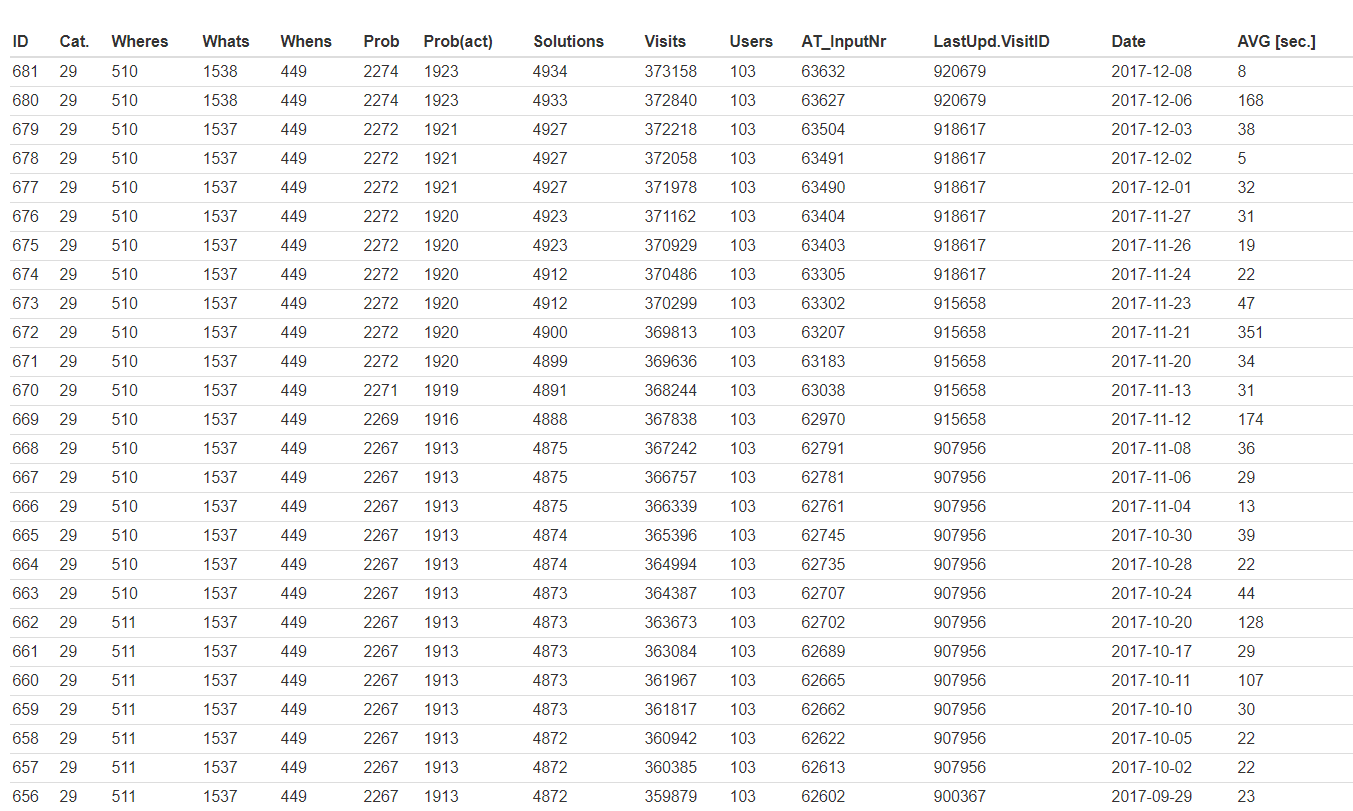 